Эссе. Профессия Будущего!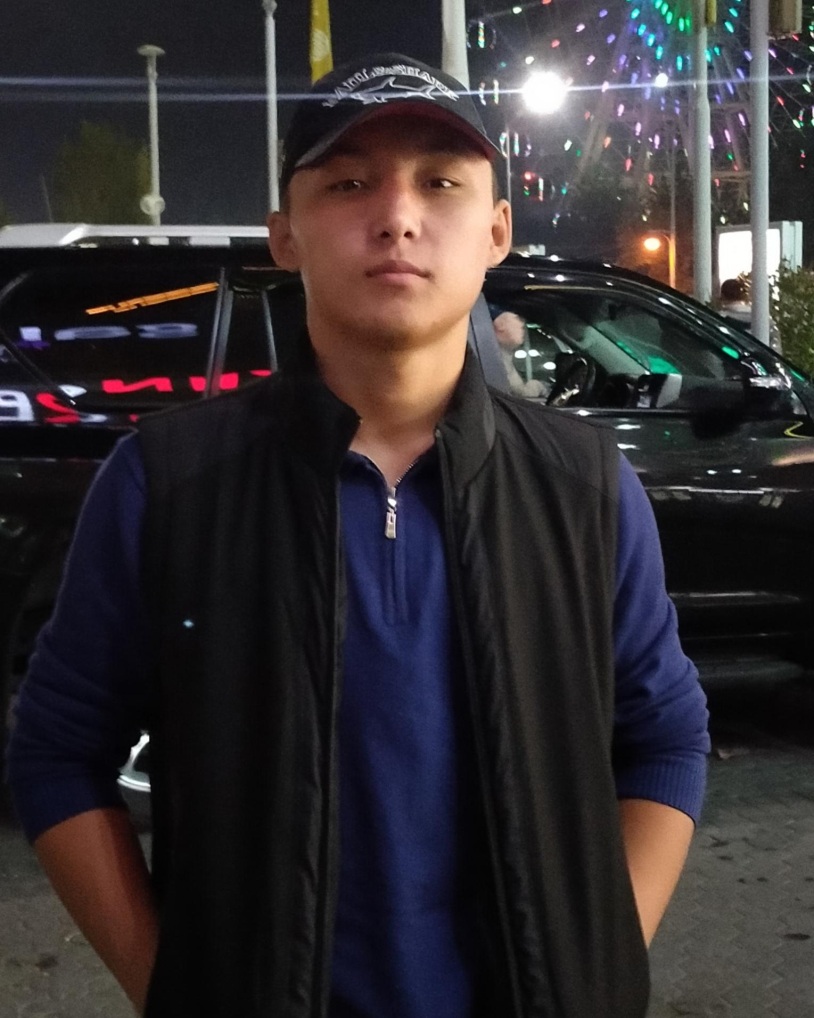 В наше время в основном юношей, молодежь волнует вопрос «Кем я хочу быть?». В детстве я часто задумывался о своём будущем профессии. С детства мне было сложно выбрать профессию, потому что мне нужно было выбрать спорт или учебу, увлекался греко-римской борьбой. И у меня результаты по этому спорту были хорошие. А в учёбе я был сильным, хорошо знал алгебру, геометрию, физику. Любил решать задачи. Моя мечта с детства стать победителем Олимпийских игр. Вот уже 9 год как занимаюсь борьбой. Я буду идти к своей цели.                                                                                                                                                                 Раньше мой отец сам меня привел в спорт. А сейчас против, потому что он хочет, чтобы я был сотрудником или прокурором, служил в министерстве внутренних дел. Так как он сам работает в правоохранительных органов. И я хочу оправдать надежду отца.Из-за этого я поступил в академию «Болашак» на факультет юриспруденции. Я буду хорошо учиться в этой сфере и достигать своих непокоримых целей и оправдаю надежду отца. Многие ребята говорили мне,  что академия «Болашак» отличное учебное заведение и здесь можно        получить отличное юридическое образование.                                                                                                                                                            После окончания я буду служить верно, честно, справедливо своей стране. Я люблю свою родину Казахстан!Сламбек  Даниял Турсынхынулы.  Студент  1 курса  Ю-22-2.